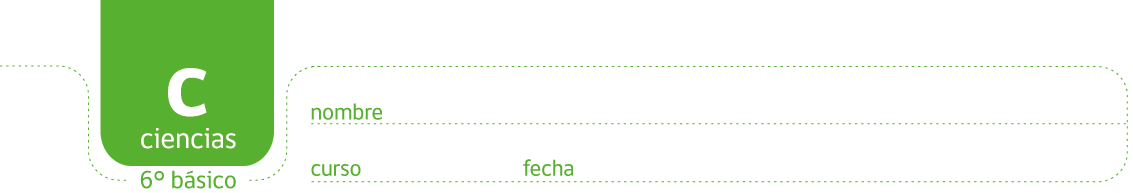 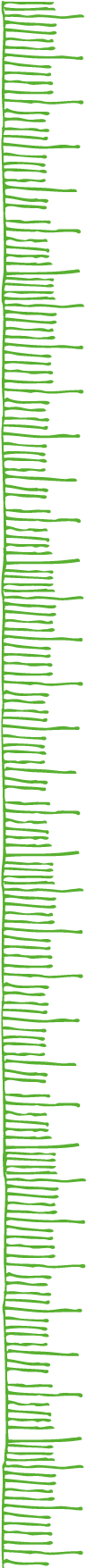 ACTIVIDAD: ESTADOS DE LA MATERIA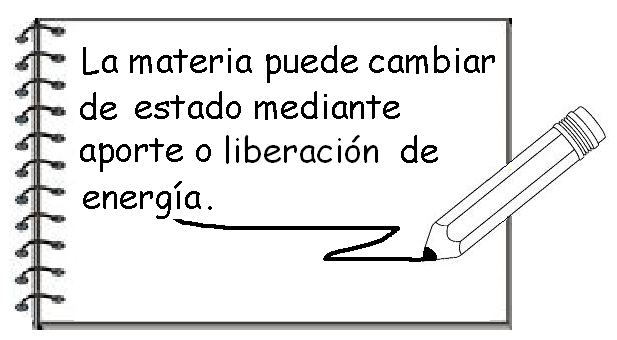 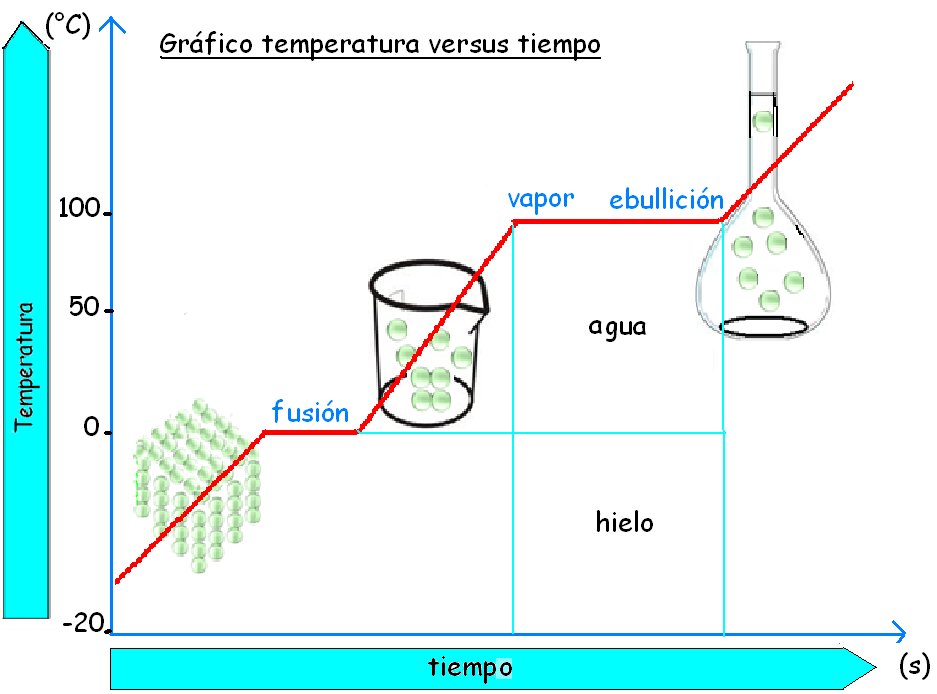 Actividad : Dibuje las partículas según el estado de la materia,lea las intrucciones que aparecen en el costado de cada recuadro. (Represente las particulas mediante circulos)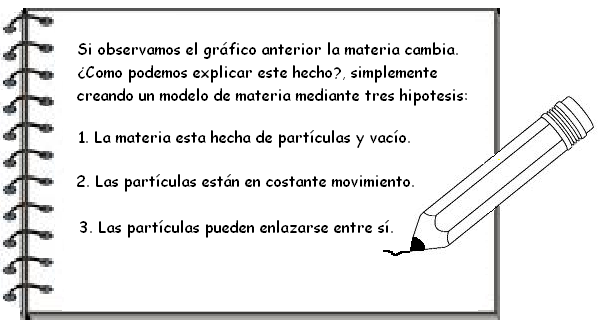 Gases:Partículas sin enlace y moviéndose libremente, chocando entre ellas y con las paredes del recipiente.Líquido:Partículas con ligero enlace entre ellas, por lo tanto con movimiento restringidoSólido:Partículas muy proximas fuertemente enlazadas y y solamente con movimiento vibratorio.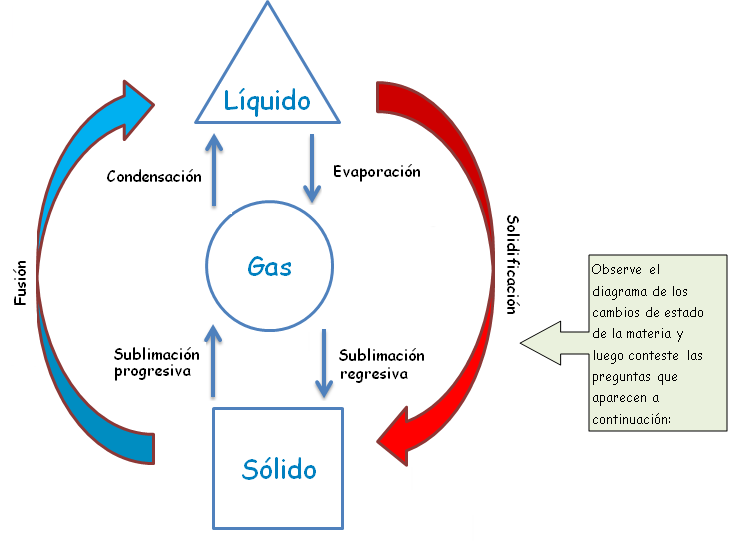 I.- Selección Multiple: Al dejar un chocolate bajo el sol se produce un cambio llamado:FusiónEvaporaciónSolidificaciónEn el ciclo del agua, está sube a las nubes en estado:GaseosoLiquídoSólido El agua hierve a:O°C100°C20°CLa limonada es un:LíquidoSólidogasII. Complete las siguientes afirmaciones, colocando el nombre del cambio que se produce.Si coloco un hielo al sol………………………………………………………………………………………………………………………….Cuando se coloca un jugo en el refrigerdor……………………………………………………………………………………….Cuando se empañan los vidrios del automovil………………………………………………………..………………………...III. Recorra el colegio, observe y escribe tres sustancias sólidas, tres líquidas y tres gaseosas.IV. Complete las siguientes oraciones:Puede concluir que los cambios de estado son:……………………………………………………………………………………………………………………………………………………………………………………………………………………………………………………………………………………………………………………………………………………………………………………………………………………………………………………………………………..El proceso de una sustancia en pasar del estado sólido a líquido se denomina:…………………………………………………………………………………………………………………………………………………………Si observamos el gráfico el agua a los -10°C, se encuentra en estado…………………………………………………………………………………………………………………………………………………………Lo más relevante en está actividad fúe:……………………………………………………………………………………………………………………………………………………………………………………………………………………………………………………………………………………………………………………………………………………………………………………………………………………………………………………………………………..Elaborado por: Marianela Mora MoralesSustancias solidasSustancias LiquidasSustancias Gaseosas